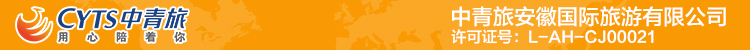 【新臻享】桂林双飞5日游行程单大漓江四星船 印象刘三姐 全程社会餐厅行程安排费用说明其他说明产品编号GLJQ20200006出发地合肥市目的地桂林市行程天数5去程交通飞机返程交通飞机参考航班1山航：天天飞     合肥—桂林SC8761   10:20-12:15     桂林—合肥 SC8762  13:00-14:501山航：天天飞     合肥—桂林SC8761   10:20-12:15     桂林—合肥 SC8762  13:00-14:501山航：天天飞     合肥—桂林SC8761   10:20-12:15     桂林—合肥 SC8762  13:00-14:501山航：天天飞     合肥—桂林SC8761   10:20-12:15     桂林—合肥 SC8762  13:00-14:501山航：天天飞     合肥—桂林SC8761   10:20-12:15     桂林—合肥 SC8762  13:00-14:50产品亮点桂林阳朔精华景点  桂林机场接站即走零等待，节省您的宝贵时间；酒店免押金入住，生日惊喜蛋糕，夫妻免费升级大床房，来自长寿之乡的巴马丽琅矿泉水，呵护您的旅行需求。桂林阳朔精华景点  桂林机场接站即走零等待，节省您的宝贵时间；酒店免押金入住，生日惊喜蛋糕，夫妻免费升级大床房，来自长寿之乡的巴马丽琅矿泉水，呵护您的旅行需求。桂林阳朔精华景点  桂林机场接站即走零等待，节省您的宝贵时间；酒店免押金入住，生日惊喜蛋糕，夫妻免费升级大床房，来自长寿之乡的巴马丽琅矿泉水，呵护您的旅行需求。桂林阳朔精华景点  桂林机场接站即走零等待，节省您的宝贵时间；酒店免押金入住，生日惊喜蛋糕，夫妻免费升级大床房，来自长寿之乡的巴马丽琅矿泉水，呵护您的旅行需求。桂林阳朔精华景点  桂林机场接站即走零等待，节省您的宝贵时间；酒店免押金入住，生日惊喜蛋糕，夫妻免费升级大床房，来自长寿之乡的巴马丽琅矿泉水，呵护您的旅行需求。产品介绍臻品美景：5A漓江正航四星船游/船游一江四湖//4A银子岩/4A世外桃源/十里画廊/遇龙河双人竹筏/阳朔西街/臻品美景：5A漓江正航四星船游/船游一江四湖//4A银子岩/4A世外桃源/十里画廊/遇龙河双人竹筏/阳朔西街/臻品美景：5A漓江正航四星船游/船游一江四湖//4A银子岩/4A世外桃源/十里画廊/遇龙河双人竹筏/阳朔西街/臻品美景：5A漓江正航四星船游/船游一江四湖//4A银子岩/4A世外桃源/十里画廊/遇龙河双人竹筏/阳朔西街/臻品美景：5A漓江正航四星船游/船游一江四湖//4A银子岩/4A世外桃源/十里画廊/遇龙河双人竹筏/阳朔西街/D1D1行程详情合肥飞桂林桂林机场专人专车接站，沿途欣赏北纬26°最宜人的喀斯特山水风光，到达酒店休息。（导游信息将在出行前一天： 以短信或微信的方式通知到您，请注意查收短信或接听导游电话，祝您旅途愉快！）用餐早餐：X     午餐：X     晚餐：X   住宿桂林D2D2行程详情桂林一日游早餐后开启愉快旅程。用餐早餐：√     午餐：√     晚餐：X   住宿阳朔D3D3行程详情桂林-阳朔早餐开启愉快桂林之旅！用餐早餐：√     午餐：√     晚餐：X   住宿阳朔D4D4行程详情阳朔-桂林■【相公山】（游览时间约70分钟）用餐早餐：√     午餐：√     晚餐：X   住宿桂林D5D5行程详情桂林飞合肥早餐后  师傅根据航班时间 车送桂林机场  后回温馨的家！用餐早餐：√     午餐：X     晚餐：X   住宿无费用包含住宿	全程臻选当地名牌酒店（桂林挂牌五星或环江景湖景品牌酒店）或精品民宿酒店，详见下方参考酒店住宿	全程臻选当地名牌酒店（桂林挂牌五星或环江景湖景品牌酒店）或精品民宿酒店，详见下方参考酒店住宿	全程臻选当地名牌酒店（桂林挂牌五星或环江景湖景品牌酒店）或精品民宿酒店，详见下方参考酒店费用不包含1、行程内所含景点首道门票外的二次消费，景区内小交通费，码头至停车场之间小交通费1、行程内所含景点首道门票外的二次消费，景区内小交通费，码头至停车场之间小交通费1、行程内所含景点首道门票外的二次消费，景区内小交通费，码头至停车场之间小交通费温馨提示1、出行前请携带身份证或其它有效身份证件，您的贵重物品和现金请寄存于酒店前台代保管，如随身携带请随时看管好；出入房间随手锁上房门，睡前检查门窗是否关好。退改规则以旅游合同约定为准，如按约定比例扣除的必要的费用低于实际发生的费用，旅游者按照实际发生的费用支付。保险信息《中国公民国内旅游文明行为公约》